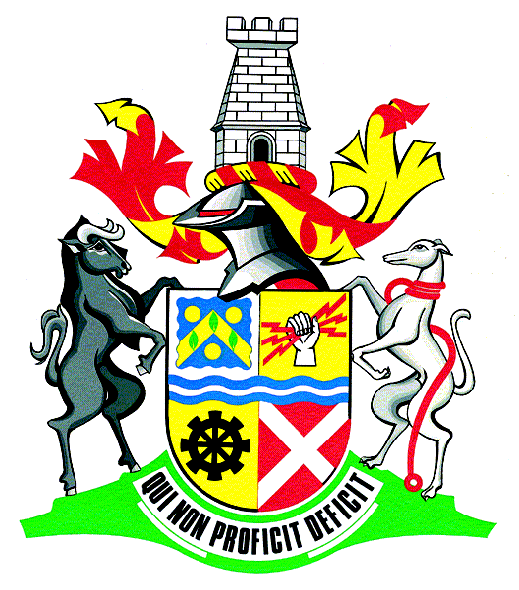 NEWCASTLE MUNICIPALITYNOTICE NO. CS 18/2021Notice is hereby given that in compliance with the Municipal Systems Act (Act 32 of 2000) and the Municipal Finance Management Act (Act 56 of 2003) regarding public participation; the Newcastle Municipality intends to hold the 3RD Virtual IDP Representative Forum (Through Microsoft Teams) in this current financial year.The following registered stakeholders of the Newcastle Local Municipality’s IDP Representative Forum members e.g. Farmers Associations, Business Community, CBOs, NGOs, Ward Committees, NPOs, Parastatals, Sector Departments and Faith Organizations are encouraged to attend the meeting.  Due to unforeseen circumstances the Newcastle Municipality has rescheduled the above-mentioned meeting, the details are as follows:Date 		:	13 May 2021Time		:	09H00Venue 	:	37 Murchison Street, Boardrooms (2nd Floor, room 201, 5th Floor, room 501 & 6th floor, room B601V. GOVENDERACTING MUNICIPAL MANAGERNEWCASTLE MUNICIPALITYNEWCASTLE MUNICIPALITYISAZISO SOMHLANGANO WAMALUNGA ABHALISE NGOKUSEMTHETHWENI EHHOVISI LENTUTHUKO EDIDIYELWE KAMASIPALA WASENYUKHASELA ESINGUNOMBOLO CS 18/2021Isaziso sikhishwe ngokulandisa komthetho wezokusebenza koMasipala umthetho ongunombolo 32 wangonyaka ka- 2000 kanye nomthetho wezokuphathwa kwezimali zikamasipala umthetho ongunombolo 56 wangonyaka ka 2003; ogcizelela ukubamba iqhaza komphakathi ezinhlelweni zikamasipala zakulonyaka ophezulu. Kuzobe kungumhlangano ozobonakala ngohlelo lwe microsoft.U-Masipala waseNyukhasela ubuhlele umhlangano obuzohlala ngomhlaka 14 May 2021 omayelana nohlelo lwentuthuko edidiyelwe. Ngenxa yezizathu ebezingalindelekile, lomhlangano ususondezelwe usuku olunganeno.  Kumenywa lezizinhlangano zomphakathi ukuba zizobamba iqhaza kulomhlangano, zonke izinhlangano ezibhalise ngokusemthethweni lezi ezilandelayo: izinhlangano zabalimi, ezabamabhizinisi, amakomidi ezigceme, iminyango ehlukehlukene kahulumeni, ezenkolo, kanye nezinhlangano ezingenzi nzuzo zomphakathi. Ngakho ke izinhlelo zomhlangano ezintsha zimi kanje:Usuku		:	13 May 2021Isikhathi	:	09H00Indawo	:	37 Murchison Street, Boardrooms (2nd Floor, room 201, 5th 			Floor, room 501 & 6th floor, room B601)V. GOVENDERIBAMBELA LOMPHATHI DOLOBHA KAMASIPALA WASENYUKHASELA